INDICAÇÃO Nº 978/2020Sugere ao Poder Executivo Municipal, que efetue os serviços de roçagem e limpeza em parquinho infantil, localizado na Rua Jarbas Caetano de Castro, defronte o número 126, loteamento Dona Margarida.Excelentíssimo Senhor Prefeito Municipal, Nos termos do Art. 108 do Regimento Interno desta Casa de Leis, dirijo-me a Vossa Excelência para sugerir que, por intermédio do Setor competente, que efetue os serviços de roçagem e limpeza em parquinho infantil, localizado na Rua Jarbas Caetano de Castro, defronte o número 126, Residencial Dona Margarida.Justificativa:Conforme visita realizada “in loco”, este vereador pôde constatar em fotos que seguem anexas, a necessidade de fazer roçagem e limpeza das dependências do Parque Infantil, além da manutenção e conservação dos brinquedos ali instalados.Plenário “Dr. Tancredo Neves”, em 16 de abril de 2020.CELSO LUCCATTI CARNEIRO“Celso da Bicicletaria”-Vereador-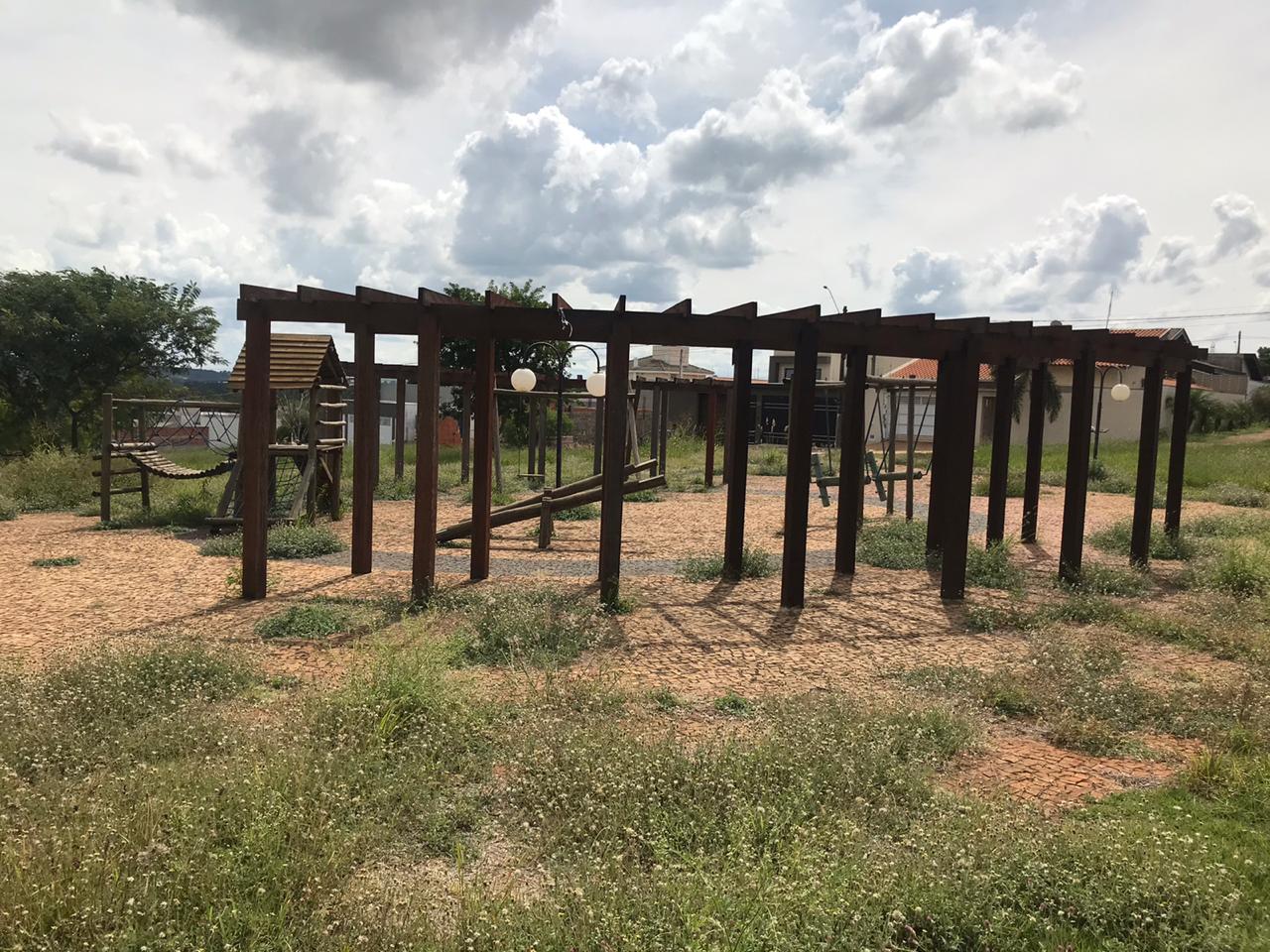 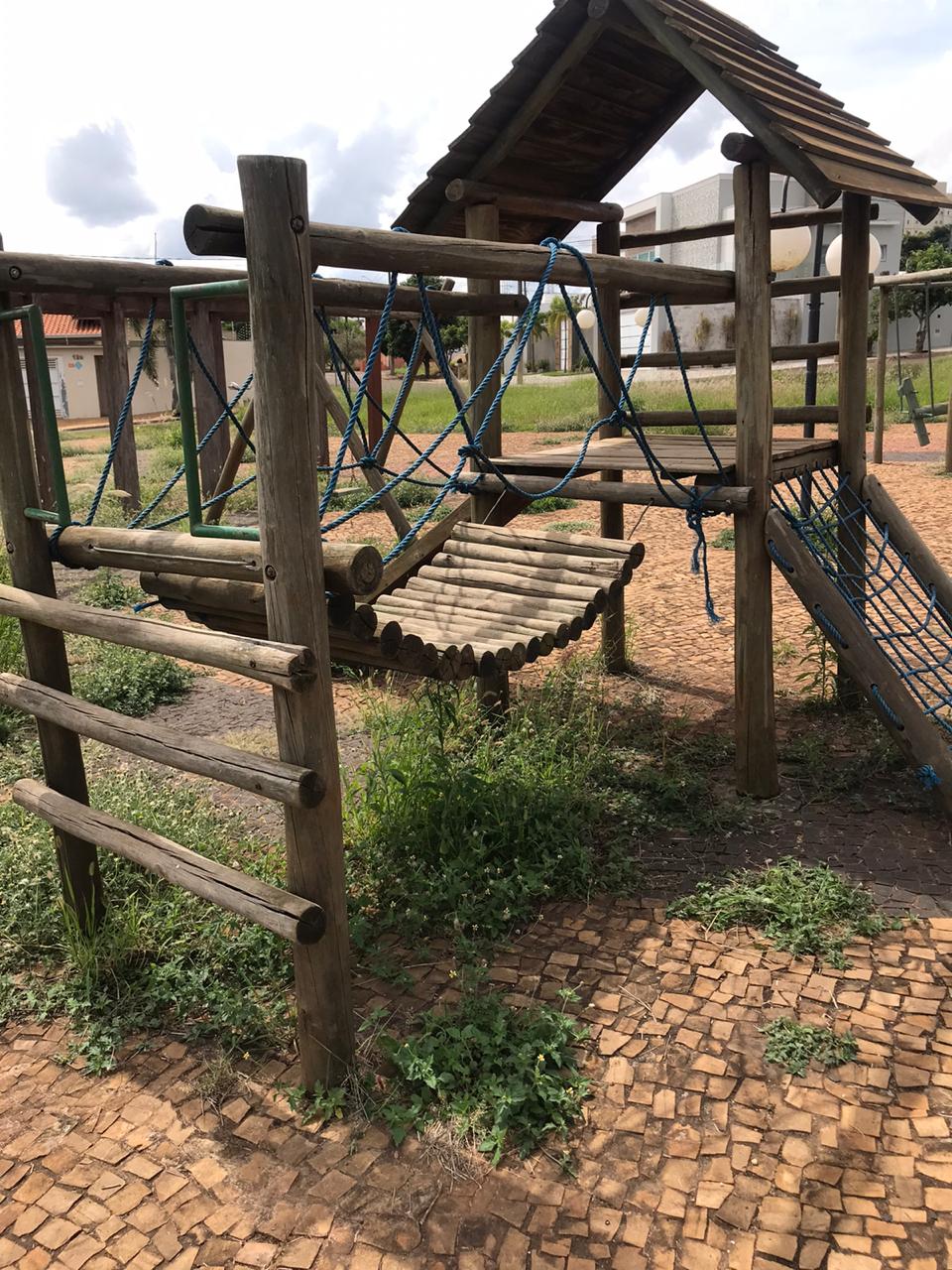 